Protokoll 1/2023
Protokoll fört vid styrelsemöte via Teams med Specialklubben för Shih Tzu 2023-02-02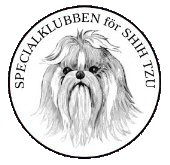 Närvarande: Petra Forslund, Magdalena Nilsson-Kerttu, Rose-Marie Johansson, Nils-Olof Bratt, Marie Hagman, Ulla Olsson, Matz Andersson och Maria Frimodig. 
Frånvarande: Victoria Frimodig1. Mötets öppnande: Petra Forslund hälsade alla välkomna och öppnade mötet.2. Val av protokollförare: Magdalena Nilsson-Kerttu valdes som protokollförare.3. Val av justerare jämte ordförande: Ulla Olsson valdes att justera protokollet.4. Fastställande av dagordningen: Dagordningen fastställdes.5. Föregående mötesprotokoll: Protokoll 15 godkänns och läggs till handlingarna.6. Rapporter:A) Ekonomisk rapport: Rose-Marie Johansson har skickat oss balans och resultaträkningarna samt ett förslag på budget för 2023. Det kommer läggas upp ett swish nummer till utställningskontot för enklare betalning samt att inaktuella bankgiron kommer tas bort.B) Rapport från Ordförande: Har tillsammans med sekreterare, kassören samt revisorerna haft möte angående ett misstroende mot en styrelsemedlem. Deltog även med att bemanna SST´s monter på MyDog som blev 3:dje bästa monter under hela mässan. C) Rapport från Sekreterare: Deltog helgen den 28–29/1 på specialklubbskonferensen i Stockholm. En sammanfattning har mailats till styrelsen.D) Rapport från Medlemskordinatorn: 371 medlemmarE) Rapport från AU: Inget att rapportera.F) Rapport från AK: Ingen rapport inskickad till styrelsen	G) Rapport från UK: Har ansökt om att ändra utställningsdag i Högbo 2023, återkoppling har ej kommit från SKK ännu. Lillvi har från den 1/9 renskrivit kritikerna som inkommit till klubben. Har varit svårt att få fram kritiker under 2022. Susanne Sarmell har räknat slutresultaten på veterantopplistan 2022.  H) Rapport från Bulletinen: Ingen rapport inskickad till styrelsenI) Rapport från Webbansvarig: Ingen rapport skickat till styrelsenJ) Rapport från Kennelregistret: Inget att rapporteraK) Rapport från Aktivitetsansvarig: Inget att rapporteraL) Kretsar och Kretsansvarig: Inget att rapportera7. Utställningar: Budget för Vilsta i april gicks igenom och utställningsgruppen för Vilsta kan jobba efter den. Alla domare för 2024 är nu klara, endast en saknas på UK´s sida men kommer läggas in så fort kontrakten kommer tillbaka.
8. Tävlingar/ Rallylydnadstävling 2023: Skall ha möte under Mars månad med Kungsbacka brukshundsklubb, återkommer efter det med en budget.9. Sponsorer: Styrelsen har ej lyckats få någon fodersponsor för året 2023, många firmor vill ej skriva kontrakt men sponsrar gärna utställningarna om vi ansöker inför varje utställning. Ett förslag har inkommit om att söka sponsorer till Bulletinen, firma får för en mindre kostnad sin banner/logga i tidningen. Styrelsen tyckte detta var ett bra förslag och låter tidningsgrupper jobba med detta. Marie Hagman och Maria Frimodig ansluter.10. Bulletinen nr 2 2023: Då vi ej får ihop material eller personer som vill jobba med detta så kommer styrelsen ej på egen hand kunna ta fram allt material i tid till en årskrönika. Så kommer styrelsen skjuta årskrönikan till nr 1 2024 för att i god tid få fram allt material samt försöka sättaa ihop en arbetsgrupp med personer som endast jobbar med detta. Magdalena Nilsson-Kerttu och Petra Forslund tar fram en text att lägga ut till våra medlemmar angående detta.11. Årsmöte 2023: Tas upp på ett ectra styrelsemöte via Teams den 9/2 kl 19.0012. Ärendet om västras mail och meddelande om avhopp från västras kretsledning: Alla ärenden angående klagomålen och påhoppen är avklarat. I detta ärende har Ordförande, Kassör, Sekreterare samt Revisorerna arbetat. Anledningen är att det varit personangrepp inblandade i anklagelserna så har resterande styrelse informerats i efterhand. På grund av denna incident så har västras kretsledning meddelat att de kommer ställa sina platser till förfogande på det ordinarie kretsledningsmötet. 13. Vår framtid som klubb, med eller utan kretsar?: Övre Norra kretsen har meddelat att de kommer ej välja någon ny kretsledning vid det ordinarie kretsmötet, utan inkomma med en person som kretsombud och en utställningsgrupp. De tar hand om sina utställningar m.m. som vanligt även i fortsättningen. 14. Mail från medlemmar: Styrelsen har fått en skrivelse från en medlem där hon meddelar att hon pga dåligt bemötande från kollegor väljer att avsäga sig sina uppdrag i klubben. Styrelsen ser allvarligt på detta och diskuterar hur vi skall hantera sådana här situationer. Styrelsen kommer lägga ut utdrag ur SKK´s policy i Bulletinen hur man skall bemöta varandra. 
En andra skrivelse har inkommit från en medlem gällande Topplistorna för 2022, där uppdateringen varit mycket dålig med endast en delrapport. Styrelsen instämmer med vår medlem och hoppas att det blir en förbättring under 2023.15. Remiss från SKK angående Junior- och veteranchampionat: Alla i styrelsen läser igenom detta och återkommer med sina åsikter till nästa möte.16. Medlemskordinatorn: Då vår nuvarande medlemskordinator har mycket privat så kommer Ordförande och Sekreterare hjälpa denne fram till årsmötet.17. Nästa medlemsmöte via Teams: Temat på nästa medlemsmöte blir frågor till styrelsen. Petra Forslund ser över lämpligt datum och återkommer.18. Mail, vem svarar och hur?: Många i styrelsen ger väldigt dålig återkoppling på mailen i dagsläget. Det är bestämt att vi varje vardag går in på mailen samt svarar på alla mail. 19. Inbjudan föreläsning SVKTR: SVKTR erbjuder oss att deltaga på 3 föreläsningar till en låg kostnad för klubben. Detta kommer vi erbjuda våra medlemmar, annonser angående dettaa läggs ut på hemsidan, facebook samt bulletinen.
Beslut: att klubben står för denna kurs via SVKTR för våra medlemmar utan kostnad.20. Beslut: 
Beslut: att klubben står för denna kurs via SVKTR för våra medlemmar utan kostnad.21. Övriga frågor: Vår hemsida är idag väldigt inaktiv och gammalmodig. Klubben behöver någon som kan hjälpa upp modernisera den till en rimlig kostnad eller gratis. 22. Nästa möte. Via Teams den 9/2 kl 19.00 och 2/3 kl 18.0023. Avslutning: Petra Forslund tackar för ett givande möte och avslutar därefter mötet.Magdalena Nilsson-Kerttu
 Protokollförare
Petra Forslund				Ulla Olsson
 Ordförande				Justerare 
